Hanteringsanvisning för Comirnaty – fast kanyl - mRNA-vaccin mot covid-19Observera att det finns olika hanteringsanvisningar för Comirnaty. Den här anvisningen avser: Material: Se artikellista för rekommenderade produkter vid vaccination mot covid-19Kontrollera noggrant att du använder rätt material Upptining före spädningHållbarhet i kyl är en månad.Förvars vid rumstemperatur i högst 2 timmar outspädd!Tinas före spädning (i kylskåp 3 timmar, i rumstemperatur 30 minuter) 
Vaccinet ska spädas med 1,8 ml NaCl 0,9%Vänd den upptinade injektionsflaskan försiktigt 10 gånger före spädningSpäd med 1,8 ml natriumklorid 9mg/ml (0,9 %). Använd en spruta med 18 gauge (rosa) nål, vid uppdragning av natriumklorid och därefter spädning. De utspädda injektionsflaskorna ska märkas med datum och tidpunkt för spädning.             Utspätt/blandat vaccin ska användas inom 6 timmar
Jämna ut trycket i injektionsflaskanJämna ut trycket i injektionsflaskan genom att dra upp 1,8 ml luft innan den tomma sprutan kopplas ifrån uppdragningskanylen. Obs! Kanylspetsen ska vara ovanför ytan när man tar av sprutan.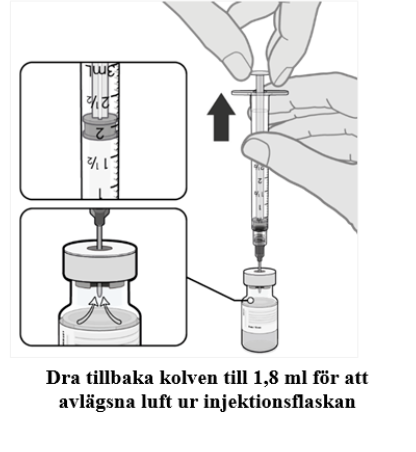 Vänd försiktigt 10 gånger. Får ej skakas!Vaccinet ska efter spädning vara en benvit dispersion utan synliga partiklar. Kassera om det innehåller partiklar eller är missfärgat.
Beredning av enskilda 0,3 ml doser av Comirnaty Material: Spruta 1 ml med fast kanyl (23G eller 25G) och låg dödvolymEfter spädning innehåller injektionsflaskan 2,25 ml motsvarande 7 doser á 0,3 ml.Koppla en 1 ml spruta med fast kanyl (23 gauge eller 25G) och låg dödvolym. Dra upp 0,3 ml av utspätt vaccin. Avlägsna eventuella luftbubblor med nålen kvar i flaskan för att minska risk för förlust av vaccin. Om kvarvarande mängd vaccin i injektionsflaskan inte räcker till en full 7:e dos på 0,3 ml, kasta injektionsflaskan och resterande volym. Injicera intramuskulärt.              Kasta allt oanvänt vaccin inom 6 timmar efter spädning.De använda injektionsflaskorna ska destrueras så att det inte kan användas igen, kassera dem i riskavfallsbehållare.Uppdaterad sedan förgående versionRedaktionell ändringÄldre versionsuppdateringarNy hanteringsanvisning - Spruta med fast kanyl för sju doserMaterial för beredning av enskilda doser, uppdaterat avseende spruta.